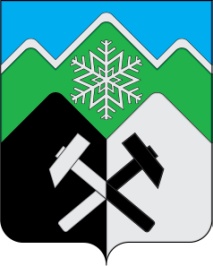 КЕМЕРОВСКАЯ ОБЛАСТЬ - КУЗБАССТАШТАГОЛЬСКИЙ МУНИЦИПАЛЬНЫЙ РАЙОНАДМИНИСТРАЦИЯ  ТАШТАГОЛЬСКОГО МУНИЦИПАЛЬНОГО РАЙОНА П О С Т А Н О В Л Е Н И Еот  «30» декабря  2021  № 1710-п О внесении  дополнений в  постановление Администрации Таштагольского муниципального района от 03.08.2018 года 581-п «Об утверждении перечня целевого муниципального имущества Таштагольского муниципального района для передачи в аренду субъектам малого  и среднего  предпринимательства»          Руководствуясь Федеральными Законами  Российской Федерации от 06.10.2003 г. № 131-ФЗ «Об общих принципах организации местного самоуправления в Российской Федерации», от 22.07.2008 г. №159-ФЗ «Об особенностях отчуждения недвижимого имущества, находящегося в государственной собственности субъектов Российской Федерации или в муниципальной собственности и арендуемого субъектами малого  и среднего предпринимательства,  и о внесении изменений в отдельные законодательные акты Российской Федерации»,  от 24.07.2007 N 209-ФЗ "О развитии малого и среднего предпринимательства в Российской Федерации",    Положением «О порядке владения, пользования и распоряжения муниципальным имуществом муниципального образования «Таштагольский муниципальный район»», утвержденного решением Совета народных депутатов Таштагольского муниципального района от 24.03.2020 года №118-рр, руководствуясь уставом муниципального образования  «Таштагольский муниципальный  район»,  администрация «Таштагольского муниципального района» постановляет:1. Внести  дополнения в  постановление Администрации Таштагольского муниципального района от 03.08.2018 года 581-п «Об утверждении перечня целевого муниципального имущества Таштагольского муниципального района для передачи в аренду субъектам малого  и среднего  предпринимательства», согласно приложению №1 к настоящему постановлению..2. Пресс-секретарю Главы Таштагольского муниципального района (Кустова М.Л.)   настоящее постановление  разместить на официальном сайте администрации Таштагольского муниципального района в информационно-телекоммуникационной сети «Интернет».3. Контроль за исполнением постановления возложить на заместителя Главы Таштагольского муниципального района С.Е.Попова.       4.  Постановление  вступает в силу с момента подписания. Глава  Таштагольскогомуниципального  района                                                             В.Н.Макута   Приложение № 1                                                                                   к постановлению администрации                                                                                   Таштагольского муниципального района                                                                                   от  «30» декабря  2021  № 1710-п Дополнения  в перечень целевого муниципального имущества Таштагольского муниципального района для передачи в аренду субъектам малого и  среднего  предпринимательства№п/пНаименование объектаАдрес объектаПлощадь, кв.м.Цели передачи120.Отдельно стоящее нежилое здание г.Таштагол, г. Таштагол, ул. Поспелова,5/1997Цех по производству строительных материалов121.Встроенное нежилое помещениеКемеровская область, Таштагольский район, пгт.Темиртау, ул.Центральная,1612,7Торговля (непродовольственные товары)122.Встроенное нежилое помещениег.Таштагол, ул.Суворова, дом 23, помещение 15290,5Торговля (продовольственные товары)